МУНИЦИПАЛЬНОЕ БЮДЖЕТНОЕ УЧРЕЖДЕНИЕ ДОПОЛНИТЕЛЬНОГО ОБРАЗОВАНИЯ  «ЦЕНТР ДЕТСКОГО ТВОРЧЕСТВА»ЧАМЗИНСКОГО МУНИЦИПАЛЬНОГО РАЙОНА РЕСПУБЛИКИ МОРДОВИЯПриказ №    16                                                                                     от 14 .02.2018г.«О подведении итогов муниципального конкурса «Защитим лес»      В целях привлечения внимания обучающихся к проблемам сохранения лесных ресурсов, охраны окружающей среды, воспитания бережного и внимательного отношения к природе средствами художественного творчества, направленных на повышение общего эстетического и культурного уровня обучающихся с 9 января 2018г. по 6 февраля 2018г. был проведен муниципальный этап республиканского конкурса «Защитим лес». Всего на конкурс было представлено 128 работ обучающихся.По итогам участия в конкурсе ПРИКАЗЫВАЮ:Утвердить протокол заседания жюри по подведению итогов муниципального конкурса «Защитим лес» и наградить Грамотами следующих победителей и призеров:Номинация «Живопись и графика»1 место: Зотова Дарья, 10 летМБУ ДО «ЦДТ», объединение «3D-мастерская»«Две стороны природы»Рук. Кузьмина С.В.1 место:Игнашкина Галина, 13 летМБОУ «Киржеманская СОШ»«Сохраним мордовский лес»Рук. Гаваева Е.Н.1 место:Яськина Анастасия, 13 летМБОУ «Чамзинская СОШ №2»«Берегите лес!»Рук. Куторкина Е.Н.1 место:Уляшина Софья, 7 летМБУ ДО «ЦДТ», объединение «Азбука общения»«Пожарники спешат на помощь»Рук. Шалунова О.П.1 место:Ротанова Валерия, 7 летМБУ ДО «ЦДТ», объединение «Азбука общения»«Спички детям не игрушка»Рук. Шалунова О.П.1 место:Ляпин Александр, 10 летМБУ ДО «ЦДТ», объединение «Академия технического творчества»«Спасение леса»Рук. Шалунова О.П.2 место:Кузьмина Милана, 7 летМБУ ДО «ЦДТ», объединение «Азбука общения»«Опасность»Рук. Шалунова О.П.2 место:Родькин Илья, 8 летМБОУ «Комсомольская СОШ №2»«На лесной опушке»Рук. Киреева А.А.2 место:Белякова Лиана, 11 летМБУ ДО «ЦДТ», объединение «Web-лаборатория»«Берегите лес»Рук. Кузьмина С.В.2 место:Кузнецова Светлана, 9 летМБОУ «Комсомольская СОШ №3»«Не строй заводы вблизи леса» Рук. Кузнецова М.В.2 место:Терентьева Анна, 7 летМБУ ДО «ЦДТ», объединение «Азбука общения»«Звери бегут»Рук. Шалунова О.П.2 место:Никишин Александр, 8 летМБУ ДО «ЦДТ»«Лесной пожар»Рук. Цаплина Т.А.3 место:Ризаева Виктория, 11 летМБУ ДО «ЦДТ», объединение «Web-лаборатория»«Сохраним природу леса»Рук. Кузьмина С.В.3 место:Трифонова Виктория, 9 летМБОУ «Мичуринская ООШ»«Лес – не помойка»Рук. Завражнова С.В.3 место:Хрущева Елизавета, 7 летМБУ ДО «ЦДТ», объединение «Азбука общения»«Берегите лес от огня!»Рук. Шалунова О.П.3 место:Качалова Кристина, 10 летМБУ ДО «ЦДТ», объединение «Природа и творчество»«Защитим лес от пожара»Рук. Власова Е.Ф.3 место:Несытова Кристина, 8 летМБОУ «Комсомольская СОШ №2»«Лес – наш дом»Рук. Мамонова Н.Ю.3 место:Сергеева Алина, 8 летМБОУ «Комсомольская СОШ №3»«Берегите лес»Рук. Куприянова М.В.3 место:Макарова Оксана, 9 летМБОУ «Отрадненская ООШ»«Берегите ель, ведь она живая»Рук. Ямашкина А.А.Номинация «Плакат»1 место:Тронина Валерия, 9 летМБОУ «Комсомольская СОШ №2»«Берегите лес!»Рук. Вальцева С.К.1 место:Колмыкова Елена, 12 летМБОУ «Больше-Маресевская СОШ»«Не делайте из леса свалку!»Рук. Зотова М.А.1 место:Краснова Валерия, 8 летМБОУ «Киржеманская СОШ»«Лес - источник жизни»Рук. Трифонова Н.Н.2 место:Злобина Яна, 5 кл.МБОУ «Комсомольская СОШ №2»«Деревья – лучшие друзья!»Рук. Бедина В.Н.2 место:Бакшеев Арсений, 8 летМБОУ «Комсомольская СОШ №2»«Берегите природу!»Рук. Киреева А.А.2 место:Баранская Алиса, 5 кл.МБОУ «Комсомольская СОШ №2»«Они тоже хотят жить!»Рук. Бедина В.Н.2 место:Понетайкина Анастасия, 8 кл.МБОУ «Комсомольская СОШ №2»«Берегите лес!»Рук. Бедина В.Н.3 место:Видяев Алексей, 8 летМБОУ «Комсомольская СОШ №2»«Защитим лес от пожара»Рук. Парчайкина Н.Н.3 место:Шурыгин Захар, 10 летМБОУ «Апраксинская СОШ»«Нашему лесу – жить!»Рук. Ротанова Л.П.3 место:Первушкина Дарья, 7 летМБОУ «Апраксинская СОШ»«Берегите природу!»Рук. Кузьмичева К.Ю.3 место:Солодовникова Арина, 5 кл.МБОУ «Комсомольская СОШ №2»«Не берите, дети, спички!»Рук. Бедина В.Н.3 место:Ларькина Анна, 5 кл.МБОУ «Комсомольская СОШ №2»«Люди, берегите лес!»Рук. Бедина В.Н.3 место:Ларькина Дарья, 8 летМБОУ «Комсомольская СОШ №2»«Лес - наша жизнь!»Рук. Чарина Н.И.Номинация «Природа и творчество»1 место: Федина Екатерина, 9 летМБУ ДО «ЦДТ», объединение «Секреты мастерства»«Лесные жители»Рук. Логинова И.М.1 место:Мосевнина Ксения, 8 летМБОУ «Комсомольская СОШ №2»«Гнездышко»Рук. Игошина Т.Г.1 место:Лабойко Диана, 7 летМБУ ДО «ЦДТ», объединение «Азбука общения»«Защитники леса»Рук. Шалунова О.П.1 место:Новиков Роман, 8 летМБОУ «Комсомольская СОШ №3»«Птичья столовая»Рук. Железцова О.Н.1 место:Лаврушкин Семен, 8 летМБОУ «Комсомольская СОШ №3»«Берегите лес!»Рук. Митрофанова М.Н.1 место: Ионкин Артем, 8 летМБОУ Комсомольская СОШ №2»«Лес»Рук. Игошина Т.Г.2 место:Коллективная работа (Качалова Кристина, Захарова Светлана, Кузнецова Дарья)МБУ ДО «ЦДТ», объединение «Природа и творчество»«Защитим лес – сохраним тигров!»Рук. Власова Е.Ф.2 место:Мамайкина Мария, 12 летМБОУ «Больше-Маресевская СОШ»«Лесной олень»Рук. Письмарова Л.А.2 место:Мазонов Иван, 7 летМБУ ДО «ЦДТ», объединение «Азбука общения»«Сохраним животных!»Рук. Шалунова О.П.3 место:Коллективная работа (Сергеева Алина, Печников Валера) МБУ ДО «ЦДТ», объединение «Природа и творчество»«Берегите лес и его обитателей»Рук. Власова Е.Ф.3 место:Захарова Светлана, 10 летМБУ ДО «ЦДТ», объединение «Природа и творчество»«Пожар – враг леса и его обитателей»Рук. Власова Е.Ф.3 место:Диденко Арина, 10 летМБОУ «Апраксинская СОШ»«Беда! Лес горит!»Рук. Ротанова Л.П.Номинация «Фотография»1 место:Кексин Геннадий, 12 летМБОУ «Мичуринская ООШ»«Лесной доктор»Рук. Панишева Т.П.1 место:Афонькин Иван, 5 кл.МБУ ДО «ЦДТ», объединение «Академия технического творчества»«Огонь сжигает все на своем пути»Рук. Шалунова О.П.1 место:Кокорева Марина, 7 летМБУ ДО «ЦДТ», объединение «Кукольный театр»«Жизнь елочки»Рук. Куторкина Н.Г.2 место:Слушкина Ксения, 5кл.МБУ ДО «ЦДТ», объединение «Я - волонтер»«Грусть и одиночество»Рук. Махмудова Е.Н.2 место:Савина Диана, 10 летМБОУ «Комсомольская СОШ №2»«Берегите лес»Рук. Барсукова И.П.2 место:Вареницына Кира, 8 летМБОУ «Комсомольская СОШ №3»«Богатства леса»Рук. Железцова О.Н.2 место:Кузнецова Вероника, 5 кл.МБУ ДО «ЦДТ», объединение «Я - волонтер»«Чамзинский лес»Рук. Махмудова Е.Н.2 место:Захватова Ольга, 16 летМБОУ «Чамзинская СОШ №2»«Дыхание вечности»Рук. Куторкина Е.Н.3 место:Милешина Мария, 7 кл.МБУ ДО «ЦДТ», объединение «Я - волонтер»«Чамзинские просторы»Рук. Махмудова Е.Н.3 место:Коржиков Алексей, 3кл.МБУ ДО «ЦДТ», объединение «Юные волонтеры»«Папоротник»Рук. Махмудова Е.Н.3 место:Маколкин Николай, 10 летМБОУ «Больше-Маресевская СОШ»«Лесной красавец»Рук. Письмарова Л.А.3 место:Белякова Лиана, 11 летМБУ ДО «ЦДТ», объединение «Web – лаборатория»«Красота леса»Рук. Кузьмина С.В.Номинация «Поэзия»1 место: Мишина Дарья, 7 классМБОУ «Комсомольская СОШ №2»«Голос леса»Рук. Чудайкина Н.В.1 место:Прокин Николай, 4 классМБОУ «Большеремезенская НОШ»«Прогулка в лес»Рук. Чаиркина Е.В.1 место:Кексин Геннадий, 6 классМБОУ «Мичуринская ООШ»«Лесной доктор»Рук. Панишева Т.П.2 место:Вельдяскина Наталья, 1 классМБОУ «Комсомольская СОШ №2»«Защитники леса»Рук. Панишева Т.П.2 место:Платонов Александр, 10 классМБОУ «Больше-Маресевская СОШ»«Защитим лес»Рук. Наумов В.И.3 место:Барсукова Виктория, 5 классМБОУ «Комсомольская СОШ №2»«Берегите природу!»Рук. Чудайкина Н.В.3 место:Лобачев Иван, 1 классМБОУ «Комсомольская СОШ №2»Стихи о лесеРук. Парчайкина Н.Н.Номинация «Сказка о лесе»1 место: Беляков Степан, 1 классМБОУ «Комсомольская СОШ №2»«На лесной полянке»Рук. Парчайкина Н.Н.1 место:Пышков Дмитрий, 9 летМБУ ДО «ЦДТ», объединение «Литературная страничка»«Планета Чехардун»Рук. Куторкина Н.Г.1 место:Иошина София, 11 классМБОУ «Чамзинская СОШ №2»«Эликсир совести»Рук. Куторкина Е.Н.1 место:Письмарова Ксения, 9 классМБОУ «Комсомольская СОШ №1»«Голубая ель»Рук. Имайчева Е.В.2 место:Тихонов Артем, 1 классМБОУ «Отрадненская ООШ»«Однажды в лесу»Рук. Ямашкина А.А.2 место:Аношкин Семен, 9 летМБОУ «Отрадненская ООШ»«Лесное происшествие»Рук. Ямашкина А.А.2 место:Чемодина Кристина, 5 классМБОУ «Медаевская ООШ»«Сказка о медведе-воеводе»Рук. Карасева Л.А.3 место:Журавлева Анна, 3 классМБОУ «Комсомольская СОШ №2»«Сказка о том, как животные свой лес спасли»Рук. Вальцева С.К.3 место:Новикова Виктория, 6 классМБОУ «Отрадненская ООШ»Экологическая сказка «Ежиха»Рук. Назимкина Л.Н.Номинация «Лес в моей судьбе» (рассказ о людях, посвятивших себя лесу)1 место: Клемин Ярослав, 9 летМБОУ Лицей №1» р.п.Чамзинка«Моя лесная династия»Рук. Котикова И.Н.1 место:Захватова Светлана, 5 кл.МБОУ «Больше-Маресевская СОШ»«Фотография на стене»Рук. Наумова Г.В.1 место:Худойкин Иван, 7 классМБОУ «Отрадненская ООШ»«Лес в судьбе моего прадеда»Рук. Тихонова Н.М.2 место:Акимова Анастасия, 9 кл.МБОУ «Больше-Маресевская СОШ»«Памятник подлецу»Рук. Наумов В.И.2 место:Новикова Вера, 7 кл.МБОУ «Комсомольская СОШ №1»«Счастье – это быть с природой»Рук. Школьникова О.Н.2 место:Кокорева Марина, 7 лет,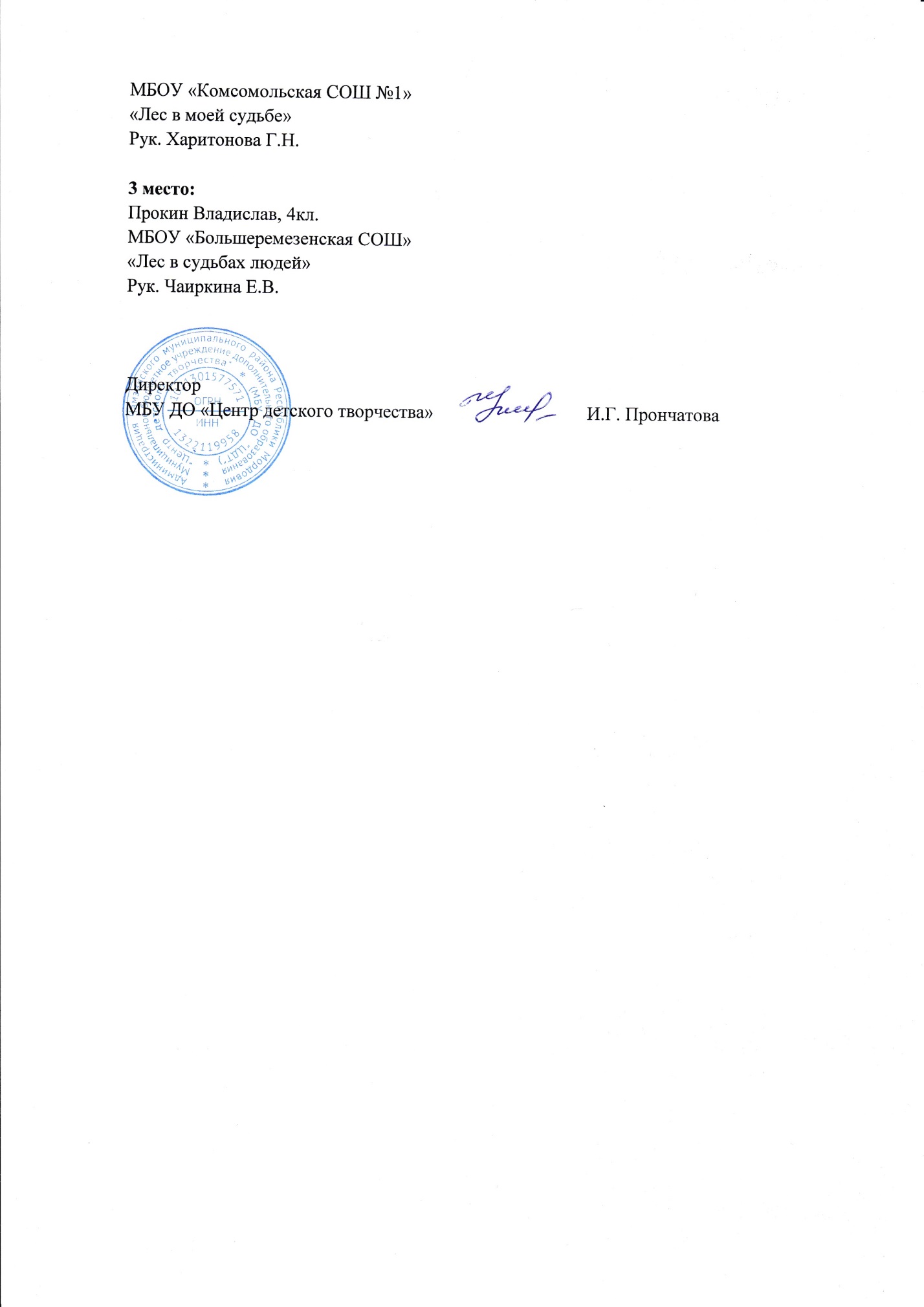 